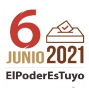 Victoria de Durango, Dgo., a_______ de _______ de 2021.Declaración bajo protesta de decir verdadpara persona perteneciente a pueblo ocomunidad indígena.En términos del artículo 1, párrafo quinto, de la Constitución Política de los Estados Unidos Mexicanos, artículo 21 de la Declaración Universal de Derechos Humanos, artículo 25 del Pacto Internacional de Derechos Civiles y Políticos; y en relación con el punto SÉPTIMO del Acuerdo IEPC/CG51/2020 aprobado por el Consejo General del Instituto Electoral y de Participación Ciudadana del Estado de Durango, así como en la Sentencia TE-JDC-018/2020 del Tribunal Electoral del Estado de Durango; bajo protesta de decir verdad declaro que, de acuerdo con mi identidad cultural, ideológica, y auto adscripción personal, me reconozco como persona indígena, perteneciente a:Para efecto de mi participación como candidata o candidato dentro del Proceso Electoral Local 2020-2021, por el cual se renovará el Congreso del Estado de Durango, mi género es:	Hombre	MujerBajo protesta de decir verdad manifiesto que el contenido del presente documento es plenamente veraz, sabedor(a) de las penas que se aplican a quien falsifica documentos o declara falsamente ante alguna autoridad, en términos del artículo 385 del Código Penal del Estado Libre y Soberano de Durango.De igual manera, para efectos de acreditar la autoadscripción calificada anexo: __________ constancia (s) emitida (s) por: _____________________________________________________En __________________, Durango, a _____de __________de 2021.         (Localidad)                                      (día)         (mes) Protesto lo necesario_______________________________________Nombre completo y firma o huella dactilar de la ciudadana o el ciudadanoPueblo o Comunidad Indígena:____________________________________________________(especificar)Localizado en:____________________________________________________(Localidad, Municipio, Entidad Federativa)